SZERBIA KÖZTÁRSASÁG 				Kódszám: VI-66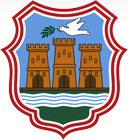 VAJDASÁG AUTONÓM TARTOMÁNYÚJVIDÉK VÁROSKörnyezetvédelmi városi közigazgatási hivatalRumenačka utca 110a21000 ÚJVIDÉKJELENLEGI HELYZET HATÁSVIZSGÁLATÁRÓL SZÓLÓ TANULMÁNY TERJEDELMÉNEK ÉS TARTALMÁNAK MEGHATÁROZÁSA IRÁNTI KÉRELEMA környezeti hatásvizsgálatról szóló törvény (az SZK Hivatalos közlönye 135/04 és 36/09 számok) 30. szakasza és akérelem tartalmáról, a hatásvizsgálat szükségességéről és a környezeti hatástanulmány terjedelméről és tartalmáról szóló szabályzat (az SZK Hivatalos közlönye 69/05 szám) 3. szakasza alapján ezúton benyújtom kérelmem jelenlegi helyzet hatásvizsgálatáról szóló tanulmány terjedelmének és tartalmának meghatározása iránt az alábbi PROJEKTBEN__________________________________________________________________________________________________________________________________kataszteri telek száma____________________ kataszteri község ___________________, Újvidék város területén ___________________________________________, projektfelelős ____________________________________________________________________________________________________________________________________________________A kérelemmel együtt benyújtom az alábbiakat:Ismerem az általános közigazgatási eljárásról szóló törvény (az SZK Hivatalos közlönye 18/2016 szám) 103. szakasz, 3. bekezdésében előírt rendelkezést, mely szerint az ügyfél által kérelmezett eljárásban a hatóság betekinthet, begyűjthet és feldolgozhat azon tényeket a személyes adatokról, amelyekről hivatalos nyilvántartást tartanak, ha azok szükségesek a döntéshozatalhoz, kivéve ha az ügyfél határozottan kijelenti, hogy az adatokat önállóan szerzi be. Ha az ügyfél az előrelátott határidőn belül a hatóságnak nem nyújtja be a döntéshozatalhoz szükséges személyes adatokat, az eljárás indítványozásának kérelme hiányosnak tekintendő.Megjegyzések:A városi hivatal köteles a hiánytalan dokumentáció benyújtásától számított 38 napon belül dönteni a tárgyban.Illetékek/díjak:1. Републичка административна такса у износу од 2.090,00 динара (за Тар. бр. 186) Тарифе републичких административних такси и накнада  се уплаћује на текући рачун број 840-742221843-57, корисник Буџет Републике Србије, позив на број 97 11-223, сврха дознаке „Републичка административна такса“;2. Nyilvánosság tájékoztatása – helyi lapnál és a médiában tett hirdetés előlegszámla alapján; Benyújtás helye__________________________,   _________________________(dátum)_____________________________________Kérelmező vezetékneve és keresztneve/üzleti név _____________________________________Személyazonosító szám/Adószám és cégjegyzékszám_____________________________________Cím/székhely_____________________________________Elérhetőség telefonon2. mellékletKÖRNYEZETI HATÁSTANULMÁNY TERJEDELMÉNEK ÉS TARTALMÁNAK MEGHATÁROZÁSA IRÁNTI KÉRELEM TARTALMAI. részA projekt jellemzőiII. részA terület szélesebb körű jellemzői, ahol a projekt megvalósítását  tervezik  A projekt az alábbiakban felsorolt minden egyes jellemzője tekintetében meg kell fontolni, hogy a projekt hatása kiterjedhet-e ezen környezeti elemek bármelyikére.SZ.OkiratOkirat forma1 Formanyomtatvány 2. számú mellékletEredeti példány2.Kivonat a kivitelezett építmény tervébőlMásolat/eredeti példány felmutatása3.A felhatalmazott szervezet jelentése a kibocsátás adataival és a projekt által érintett, hat hónapnál nem régebbi környezeti tényezők mérési és vizsgálati eredményeivel;Másolat/eredeti példány felmutatása4.A mikro- és makrohelyszín grafikus ábrázolásaEredeti példány5.Köztársasági közigazgatási eljárási illeték befizetésének igazolásaMásolat/eredeti példány felmutatása6.Építési engedély nélkül épített létesítmény elleni feljelentés másolata és értesítés a létesítmény a városrendezési tervvel történő összehangolásának lehetőségéről, azaz az építési engedélyek kiállításának feltételeirőlMásolat/eredeti példány felmutatása1.Projektfelelős adataiElnevezés, azaz név; székhely, azaz cím; telefonszám; fax;e-mail cím.2.Projekt leírása(a) a projekt fizikai jellemzőinek és a föld használati feltételeinek leírása a kivitelezés fázisában és a rendszeres működés fázisában;(b) a gyártási folyamat fő jellemzőinek leírása (az anyag jellege és az anyaghasználat mennyisége);(c) a projekt rendszeres működéséből származó várható hulladékanyagok fajtájának és mennyiségének és a kibocsátásoknak a becslése:- vízszennyezés;- lég- és talajszennyezés;- zaj, rezgés;- fény, hő, sugárzás, stb.3.A projektfejlesztő által figyelembe vett fő alternatívák bemutatása és a döntéshozatal legfőbb okai, figyelembe véve a környezetre gyakorolt hatásokat.4.A környezeti tényezők leírása, amelyek esetében fennáll a lehetőség, hogy jelentősen ki legyenek téve kockázatnak a projekt megvalósítása során, ideértve az alábbiakat:(a) lakosság;(b) növényvilág;(c) állatvilág;(d) földterület;(e) víz;(f) levegő;(g) időjárási tényezők;(h) épületek;(i) kulturális ingatlanjavakat és régészeti lelőhelyek;(j) táj; valamint(k) a felsorolt tényezők egymásra gyakorolt hatása.5.A projekt lehetséges jelentős környezeti hatásainak leírása (közvetlen és közvetett, másodlagos, halmozott, rövid távú, közép távú és hosszú távú, állandó, ideiglenes, pozitív és negatív), amelyek az alábbiakból származhatnak:(a) a projekt létezéséből;(b) természetes erőforrás használatából;(c) szennyezőanyag-kibocsátásból, kellemetlenségek okozásából és hulladék eltávolításából;valamint a környezeti hatásvizsgálat során felhasznált becslési módszerek leírása.6.Valamennyi jelentős a környezetre való káros hatás megelőzése, csökkentése vagy eltávolítása céljából előrelátott intézkedések leírása.7.A 2. - 6. információk nem műszaki összefoglalása 8.A projektfelelős esetleges nehézségeinek adatai (műszaki hiányosságok vagy a megfelelő szakmai ismeretek és készségek hiánya).Sor-számKérdésIGEN/NEMA projekt környezetének mely jellemzői lehetnek hatása alatt és hogyan?A következmények lehetnek-e jelentősek? Miért?123451.A projekt kivitelezése, működése vagy a működés beszüntetése magába foglal-e olyan tevékenységeket, amelyek fizikai változásokhoz vezetnek a helyszínen (topográfia, földterület használata, víztestek változása stb.)?A projekt kivitelezése, működése vagy a működés beszüntetése magába foglal-e olyan tevékenységeket, amelyek fizikai változásokhoz vezetnek a helyszínen (topográfia, földterület használata, víztestek változása stb.)?A projekt kivitelezése, működése vagy a működés beszüntetése magába foglal-e olyan tevékenységeket, amelyek fizikai változásokhoz vezetnek a helyszínen (topográfia, földterület használata, víztestek változása stb.)?A projekt kivitelezése, működése vagy a működés beszüntetése magába foglal-e olyan tevékenységeket, amelyek fizikai változásokhoz vezetnek a helyszínen (topográfia, földterület használata, víztestek változása stb.)?1.1A talajhasználat, a felszíni réteg vagy a topográfia használatának állandó vagy ideiglenes változása, beleértve a használat intenzitásának növelését?1.2Meglévő földterület, vegetáció vagy építmények eltakarítása?1.3A talajhasználat új formájának kialakulása?1.4Korábbi munkálatok, mint amilyenek a kutak, a talajelemzés?1.5Építkezési munkálatok?1.6A projekt elvégeztével a helyszín elfogadható állapotba való visszaállítása?1.7Ideiglenes helyszínek az építési munkálatok vagy az építőmunkások elszállásolása céljából?1.8Talaj feletti létesítmények, konstrukciók vagy földmunkák, ideértve a vezetékek, csatornák, utak átvágását, a talajfeltöltést vagy ásatásokat?1.9Föld alatti munkálatok, ideértve a bányászati munkálatokat és az alagútépítést?1.10Talajszárító munkálatok?1.11Iszaptalanítás?1.12 Nagy- és kisipari termelési folyamatok?1.13 Áru és anyag raktározására használt építmények?1.14Szilárd vagy folyékony hulladék elhelyezésére vagy ártalmatlanítására használt építmények?1.15Üzemi munkások hosszú távú elszállásolására használt építmények?1.16Új közút, vasút vagy folyami szállítás építkezés vagy kitermelés során?1.17Új közút, vasút vagy légi közlekedés, vízi szállítás vagy egyéb szállítási infrastruktúra, ideértve az új vagy módosított útvonalakat és megállókat, kikötőket, repülőtereket, stb.?1.18A meglévő szállítási útvonalak vagy infrastruktúra lezárása vagy átirányítása, amely a közlekedés változásához vezet?1.19Új vagy eltérített szállítási útvonalak vagy csővezetékek?1.20Eltorlaszolás, gátépítés, vízáteresztők építése, vízszabályozás vagy más változások a vízfolyás hidrológiájában vagy a víztározókban?1.21Átjárók a vízfolyáson?1.22Föld alatti vagy felszíni forrásokból történő vízszivattyúzás vagy vízáteresztés?1.23A víztestek vagy talajfelszín változásai, amelyek kihatnak a vízelvezetésre vagy vízelfolyásra?1.24Az építési, üzemeltetési vagy teljes beszüntetési munkálatok személyzetének vagy anyagának szállítása?1.25A leszerelésen, a teljes beszüntetésen vagy a működés újraindításán történő hosszú távú munkálatok?1.26A munka teljes beszüntetése során folyamatban lévő tevékenységek, amelyeknek lehetnek környezeti hatásai?1.27Emberek ideiglenes vagy állandó beözönlése a területre?1.28Új állat- és növényfajok meghonosítása?1.29Az őshonos fajok vagy a genetikai és biológiai sokféleség elvesztése?1.30Egyéb?2.A létesítmény telepítése vagy üzemeltetése a projekt keretén belül magában foglalja-e a természeti erőforrások, például a föld, a víz, az anyagok vagy az energia használatát, különösen azon erőforrásokét, amelyek nem megújulóak vagy nehezen megújulóak?A létesítmény telepítése vagy üzemeltetése a projekt keretén belül magában foglalja-e a természeti erőforrások, például a föld, a víz, az anyagok vagy az energia használatát, különösen azon erőforrásokét, amelyek nem megújulóak vagy nehezen megújulóak?A létesítmény telepítése vagy üzemeltetése a projekt keretén belül magában foglalja-e a természeti erőforrások, például a föld, a víz, az anyagok vagy az energia használatát, különösen azon erőforrásokét, amelyek nem megújulóak vagy nehezen megújulóak?A létesítmény telepítése vagy üzemeltetése a projekt keretén belül magában foglalja-e a természeti erőforrások, például a föld, a víz, az anyagok vagy az energia használatát, különösen azon erőforrásokét, amelyek nem megújulóak vagy nehezen megújulóak?2.1Különösen beépítetlen vagy mezőgazdasági földterület?2.2Víz?2.3Ásványi anyagok?2.4Kő, kőtörmelék, homok?2.5Erdők és fa felhasználása?2.6Energia, beleértve az elektromos energiát és a folyékony üzemanyagokat?2.7Egyéb erőforrás?3.A projekt  magába foglalja-e olyan anyagok használatát, tárolását, szállítását, kezelését vagy előállítását, amelyek károsak lehetnek az emberi egészségre vagy a környezetre, vagy aggodalmakat kelthetnek az emberi egészséggel szemben fennálló vagy lehetséges veszélyességük miatt?A projekt  magába foglalja-e olyan anyagok használatát, tárolását, szállítását, kezelését vagy előállítását, amelyek károsak lehetnek az emberi egészségre vagy a környezetre, vagy aggodalmakat kelthetnek az emberi egészséggel szemben fennálló vagy lehetséges veszélyességük miatt?A projekt  magába foglalja-e olyan anyagok használatát, tárolását, szállítását, kezelését vagy előállítását, amelyek károsak lehetnek az emberi egészségre vagy a környezetre, vagy aggodalmakat kelthetnek az emberi egészséggel szemben fennálló vagy lehetséges veszélyességük miatt?A projekt  magába foglalja-e olyan anyagok használatát, tárolását, szállítását, kezelését vagy előállítását, amelyek károsak lehetnek az emberi egészségre vagy a környezetre, vagy aggodalmakat kelthetnek az emberi egészséggel szemben fennálló vagy lehetséges veszélyességük miatt?3.1A projekt magában foglalja-e olyan anyagok használatát, amelyek mérgezőek vagy veszélyesek az emberi egészségre vagy a környezetre (növényvilág, állatvilág, vízellátás)?3.2A projekt okoz-e változásokat a betegségek megjelenése terén vagy hat-e majd a betegségek terjesztőire (például rovarok vagy víz által terjedő betegségek esetén)?3.3A projekt hatással lesz-e az lakosság jólétére, például az életfeltételek változásával?3.4Létezik-e különösen érzékeny csoportja a lakosságnak, amelyeket a projekt kivitelezése érinthet, például kórházi betegek, idősek?3.5Egyéb okok?4.Keletkezik-e szilárd hulladék a munkálatok kivitelezése folyamán vagy a munkálatok leállása alkalmával?Keletkezik-e szilárd hulladék a munkálatok kivitelezése folyamán vagy a munkálatok leállása alkalmával?Keletkezik-e szilárd hulladék a munkálatok kivitelezése folyamán vagy a munkálatok leállása alkalmával?Keletkezik-e szilárd hulladék a munkálatok kivitelezése folyamán vagy a munkálatok leállása alkalmával?4.1Meddő kőzet, az eltávolított felszíni réteg lerakója vagy bányászati hulladék?4.2Városi hulladék (lakásokból vagy kereskedelmi hulladék)?4.3Veszélyes vagy mérgező hulladék (beleértve a radioaktív hulladékot is)?4.4Egyéb nagyipari eljárásból származó hulladék?4.5Termékfelesleg?4.6A szennyvíz kezelése során létrejött hulladék iszap vagy más iszap?4.7Építési hulladék vagy törmelék?4.8Gép- és felszerelésfelesleg?4.9Szennyezett talaj vagy más anyag?4.10Mezőgazdasági hulladék?4.11Egyéb hulladékfajta?5.A projekt kivitelezése során sor kerül-e majd szennyező anyagok vagy bármely más veszélyes, mérgező vagy kellemetlen anyagok a levegőbe történő kibocsátására?A projekt kivitelezése során sor kerül-e majd szennyező anyagok vagy bármely más veszélyes, mérgező vagy kellemetlen anyagok a levegőbe történő kibocsátására?A projekt kivitelezése során sor kerül-e majd szennyező anyagok vagy bármely más veszélyes, mérgező vagy kellemetlen anyagok a levegőbe történő kibocsátására?A projekt kivitelezése során sor kerül-e majd szennyező anyagok vagy bármely más veszélyes, mérgező vagy kellemetlen anyagok a levegőbe történő kibocsátására?5.1Helyhez kötött vagy mobil fosszilis üzemanyag égési forrásaiból származó kibocsátások?5.2Termelési folyamatok kibocsátása?5.3Olyan anyagok kibocsátása, amelyeket kezelnek, beleértve a tárolást és a szállítást?5.4Építési tevékenységek során bekövetkező kibocsátások, beleértve a gépeket és felszereléseket?5.5Por vagy kellemetlen szagok, melyek az anyagkezelés során keletkeznek, beleértve az építőanyagokat, a szennyvízcsatornát és a hulladékot?5.6Hulladék égetéséből származó kibocsátás?5.7Hulladék nyílt téren történő égetéséből származó kibocsátás (például kivágott anyag, építőipari hulladék)?5.8Egyéb forrásokból származó kibocsátás?6.A projekt  kivitelezése kivált-e zajt és rezgést, vagy fény, hőenergia vagy elektromágneses sugárzás kibocsátását?A projekt  kivitelezése kivált-e zajt és rezgést, vagy fény, hőenergia vagy elektromágneses sugárzás kibocsátását?A projekt  kivitelezése kivált-e zajt és rezgést, vagy fény, hőenergia vagy elektromágneses sugárzás kibocsátását?A projekt  kivitelezése kivált-e zajt és rezgést, vagy fény, hőenergia vagy elektromágneses sugárzás kibocsátását?6.1A felszerelés működése miatt, például gépek, szellőztető berendezések, köszörű?6.2Nagyipari és egyéb hasonló folyamatokból?6.3Építési munkálatok miatt és építkezési és egyéb létesítmények eltávolítása miatt?6.4Robbanásokból vagy cölöpök leveréséből?6.5Építési és üzemeltetési közlekedésből?6.6Világítási vagy hűtőrendszerből?6.7Elektromágneses sugárzás forrásából (a legközelebbi érzékeny felszerelésre és az emberekre gyakorolt ​​hatások)?6.8Egyéb forrásokból?7.A projekt kivitelezése veszélyezteti-e a talaj vagy a víz szennyeződését a szennyező anyagoknak a talajba vagy a szennyvízbe, a felszíni és a talajvízbe történő kibocsátása által?A projekt kivitelezése veszélyezteti-e a talaj vagy a víz szennyeződését a szennyező anyagoknak a talajba vagy a szennyvízbe, a felszíni és a talajvízbe történő kibocsátása által?A projekt kivitelezése veszélyezteti-e a talaj vagy a víz szennyeződését a szennyező anyagoknak a talajba vagy a szennyvízbe, a felszíni és a talajvízbe történő kibocsátása által?A projekt kivitelezése veszélyezteti-e a talaj vagy a víz szennyeződését a szennyező anyagoknak a talajba vagy a szennyvízbe, a felszíni és a talajvízbe történő kibocsátása által?7.1Veszélyes vagy mérgező anyagok kezelése, tárolása, használata vagy szivárgása miatt?7.2A szennyvíz vagy más (kezelt vagy kezeletlen) folyadék vízbe vagy talajba bocsátása miatt?7.3A levegőbe, a talajba vagy a vízbe bocsátott szennyező anyagok lerakódásával?7.4Egyéb forrásokból?7.5Létezik-e hosszú távú veszély a környezetre környezetszennyező anyagok miatt ezen forrásokból?8.A projekt kivitelezése és működése során előfordulhat-e az emberi egészséget vagy a környezetet érintő balesetek kockázata?A projekt kivitelezése és működése során előfordulhat-e az emberi egészséget vagy a környezetet érintő balesetek kockázata?A projekt kivitelezése és működése során előfordulhat-e az emberi egészséget vagy a környezetet érintő balesetek kockázata?A projekt kivitelezése és működése során előfordulhat-e az emberi egészséget vagy a környezetet érintő balesetek kockázata?8.1Robbanásoktól, szivárgásoktól, tűztől, stb. a veszélyes vagy mérgező anyagok tárolása, kezelése, használata vagy előállítása során?8.2A szokásos környezetvédelmi intézkedések határain kívül eső okok miatt, például a szennyezést ellenőrző rendszer mulasztása miatt?8.3Egyéb okokból?8.4Természeti katasztrófák miatt (például árvíz, földrengés, földcsuszamlás, stb. miatt)?9.A projekt eredményezhet-e társadalmi változásokat, például a demográfia, a hagyományos életmód, a foglalkoztatás területén?A projekt eredményezhet-e társadalmi változásokat, például a demográfia, a hagyományos életmód, a foglalkoztatás területén?A projekt eredményezhet-e társadalmi változásokat, például a demográfia, a hagyományos életmód, a foglalkoztatás területén?A projekt eredményezhet-e társadalmi változásokat, például a demográfia, a hagyományos életmód, a foglalkoztatás területén?9.1Változások a népesség méretében, életkorában, szerkezetében, társadalmi csoportjaiban?9.2Lakosság kitelepítése vagy házak, települések vagy középületek bontása településeken, például iskolák, kórházak, közösségi létesítmények?9.3Új lakosok betelepítése vagy új közösségek létrehozása révén?9.4Fokozott igényt támaszt a helyi infrastruktúra vagy szolgáltatások, például a lakhatás, az oktatás, az egészségügy iránt?9.5Új munkahelyek teremtése építkezés vagy kitermelés során, vagy munkahelyek elvesztésének okozása, amelynek következményei vannak a foglalkoztatásra és a gazdaságra?9.6Egyéb okok?10.Léteznek-e egyéb tényezők, amelyeket figyelembe kell venni, mint például a további fejlődés, amely környezeti következményekhez vezethet, vagy a kumulatív hatás más meglévő vagy tervezett tevékenységekkel a helyszínen?Léteznek-e egyéb tényezők, amelyeket figyelembe kell venni, mint például a további fejlődés, amely környezeti következményekhez vezethet, vagy a kumulatív hatás más meglévő vagy tervezett tevékenységekkel a helyszínen?Léteznek-e egyéb tényezők, amelyeket figyelembe kell venni, mint például a további fejlődés, amely környezeti következményekhez vezethet, vagy a kumulatív hatás más meglévő vagy tervezett tevékenységekkel a helyszínen?Léteznek-e egyéb tényezők, amelyeket figyelembe kell venni, mint például a további fejlődés, amely környezeti következményekhez vezethet, vagy a kumulatív hatás más meglévő vagy tervezett tevékenységekkel a helyszínen?10.1Eredményez-e a projekt nyomást további fejlődés iránt, amely jelentős környezeti hatással lehet, mint például a megnövekedett letelepedés, új közutak, a velejáró ipari kapacitás vagy a közszolgáltatások új fejlesztése stb.?10.2Eredményezi-e a projekt a kiegészítő létesítmények fejlődését, járulékos fejlődést vagy olyan fejlődést, amit a projekt ösztönzött, és amelynek környezeti hatása lehet, mint például kisérő infrastruktúra (közutak, villamosenergia-ellátás, szilárd hulladék vagy szennyvíz kezelése stb.), településfejlődés, kitermelő iparágak, ellátás és egyéb?10.3Eredményezi-e a projekt a helyszín későbbi használatát, amelynek környezeti hatása lesz? 10.4Lehetővé tesz-e a projekt jövőbeli fejlődést ugyanazon modell alapján?10.5Lesz-e a projektnek halmozódó hatása más, már meglévő vagy tervezett hasonló projektek közelsége miatt?KÉRDÉS:  Léteznek-e olyan környezeti jellemzők a projekt helyszínén vagy a helyszín közelében, amelyekre a projekt hatása kiterjedhet:1) nemzetközi, nemzeti vagy helyi előírások alapján védett területek természeti, táji, kulturális vagy egyéb értékeik miatt, amelyekre a projekt hatása kiterjedhet;2) egyéb ökológiai szempontból jelentős vagy érzékeny területek, például vizes élőhelyek, folyóvizek vagy más víztestek, hegyvidéki területek vagy erdős területek;3) olyan területek, amelyeket védett, fontos vagy érzékeny növény- és állatfajok használnak, például növekedésre és fejlődésre, szaporodásra, pihenésre, áttelelésre, migrációra, és amelyekre a projekt hatással lehett;4) belső felszíni és talajvizek;5) védett természeti javak;6) útvonalak vagy létesítmények, amelyeket a rekreációs és egyéb létesítmények nyilvános megközelítésére használnak;7) közlekedési útvonalak, melyeken lehetségesek a torlódások vagy melyek gondot okozhatnak a környezetnek;8) olyan területek, ahol kulturális ingatlan javak találhatók;KÉRDÉS:A projekt olyan helyszínen található, ahol valószínűleg sok ember számára látható leszKÉRDÉS:A projekt egy korábban kiépítetlen helyen található, ahol bekövetkezik a zöld területek elvesztéseKÉRDÉS:A projekt helyszínét vagy annak környékét, amelyre a projekt hatással lesz használják-e bizonyos magáncélokra vagy nyilvános célokra:1) házak, kertek vagy egyéb magántulajdon;2) nagyipar;3) kereskedelem;4) rekreáció;5) nyilvános nyílt területek;6) közintézmények;7) mezőgazdaság; 8) erdészet; 9) idegenforgalom; 10) bányák és kőbányák és egyebek;KÉRDÉS:Tervben van-e jövőbeni földterület használata a helyszínen vagy a környéken, amelyre kiterjedhet a projekt hatása?KÉRDÉS:Vannak-e a helyszínen vagy a környéken sűrűn betelepített területek, amelyekre kiterjedhet a projekt hatása?KÉRDÉS:Vannak-e érzékeny földhasználatú területek a helyszínen vagy a környéken, amelyekre kiterjedhet a projekt hatása:1) kórházak;2) iskolák;3) vallási létesítmények;4) közintézmények?KÉRDÉS:Van-e olyan terület a helyszínen vagy annak környékén, ahol fontos, jó minőségű vagy elégtelen erőforrások vannak, amelyekre kiterjedhet a projekt hatása:1) talajvizek;2) felszíni vizek;3) erdők;4) mezőgazdasági földterület; 5) halászterület; 6) idegenforgalmi terület; 7) ásványi nyersanyagok;KÉRDÉS:Vannak-e olyan területek a projekt helyszínén vagy annak környékén, amelyek már szennyezést vagy környezeti kárt szenvednek, például olyan területeken, ahol túlléptek a meglévő környezetvédelmi jogi normákat, és amelyekre kiterjedhet a projekt hatása:KÉRDÉS:Fennáll-e a lehetősége annak, hogy a projekt területét földrengések, talajüllepedés, földcsuszamlások, erózió, árvizek vagy szélsőséges éghajlati viszonyok, például hőmérsékleti különbségek, ködök, erős szelek befolyásolhatják, amelyek oda vezethetnek, hogy a projekt környezeti problémákat okozKÉRDÉS:Valószínű-e, hogy a projekt kibocsátásainak következményei lesznek a környezeti tényezők minőségére:1) éghajlati tényezők, beleértve a mikroklímát, valamint a helyi és szélesebb éghajlati viszonyokat;2) hidrológiai tényezők - például a talajvizek, a folyóvizek és a tavak mennyisége, áramlása vagy szintje;3) talajtani tényezők - például mennyiség, mélység, nedvesség;4) geomorfológiai tényezők - például stabilitás vagy erózió.KÉRDÉS:Valószínű-e, hogy a projekt hatással lesz az erőforrások helyi vagy globális hozzáférhetőségére vagy elegendőségére:1) fosszilis üzemanyagok;2) víz;3) ásványi nyersanyagok, kő, homok, kőtörmelék;4) fa;5) egyéb nem megújuló erőforrás;6) infrastrukturális kapacitások a helyszínen - víz, szennyvízcsatorna, villamosenergia termelése és átvitele, telekommunikáció, közutak, hulladéklerakók, vasutak.KÉRDÉS:Valószínű-e, hogy a projekt hatással lesz az emberi egészségre és a közösség jólétére:1) a levegő, a víz, az élelmiszerek és egyéb emberi felhasználásra szánt termékek minősége és mérgezettsége;2) az egyének, a közösség vagy a népesség betegség- és elhalálozási aránya a szennyezés eredményeként;3) a betegségek terjesztőinek, beleértve a rovarokat, megjelenése vagy eloszlása;4) az egyének, közösség vagy népesség betegséggel való veszélyeztetettsége;5) az egyének személyes biztonságérzete;6) közösség kohéziója és identitása;7) kulturális identitás és közösség;8) a kisebbségi jogok;9) lakhatási feltételek;10) foglalkoztatás és a foglalkoztatás minősége;11) gazdasági feltételek;12) társadalmi intézmények és mások